Муниципальное бюджетное общеобразовательное учреждениег. Подольск “Средняя школа № 30”Проект на тему:«Самые вредные достижения цивилизации»Выполнила:Ученица 11 класса «В»           Самосейко Арина Алексеевна               _________________________Руководитель:Учитель экономики и праваВоронцова Елена АнатольевнаГ.Подольск2021 гСодержаниеВведениеI. Сущность формирования понятия «вредные достижения в современном мире»        1.1. Понятие вредные достижения. стр.2-3       1.2. Виды вредных достижений стр.3-6ll. Практическая часть.       2.1. Опрос на выявление самых вредных достижений цивилизации. стр.6       2.2. Статистика опроса. стр.6-7    Заключение стр.7ВведениеЧто такое прогресс? Прогресс (лат. Progressus — движение вперёд, успех) — направление развития от низшего к высшему, поступательное движение вперед, к лучшему. Существуют различные виды прогресса: общественный, социальный, научно-технический и тд. Общественный прогресс-это глобальный исторический процесс развития общества от низшего к высшему, от примитивного, дикого состояния к высшему, цивилизованному. Этот процесс идет благодаря развитию научных и технических, социальных и политических, нравственных и культурных достижений.Научный прогресс – самая движущая сила развития планеты. Одним из наиболее важных критериев научного прогресса является количество изобретений и открытий и их экономический эффект.Благодаря изобретениям в течение немногих столетий вполне изменился внешний строй жизни цивилизованных народов и, наверное, еще много изменится в ближайшем будущем. За последние несколько десятилетий достижения нашей цивилизации настолько шагнули вперед, что мы просто привыкли к тому, с какой скоростью появляются какие-то новинки. Информация о них и просто воспринимается как должное, как часть нашей современности. В наше время технический прогресс достиг наивысших высот. Однако, мало кто задумывался над тем, что некоторые достижения цивилизации могут быть как полезны, но и вредны.Актуальность: Данная тема достаточно актуальна. Значимость научных открытий не может вызывать сомнения. Благодаря достижениям цивилизации мы пользуемся ее благами, которые получили в результате множества открытий и изобретений.  Тем самым во многом наша жизнь облегчилась, стала комфортнее, интереснее.  И возможности выбора у человека огромны. Цель проекта: Найти информацию об изобретениях и выявить самые вредные достижения цивилизации.I. Сущность формирования понятия «вредные достижения в современном мире»       1.1. Понятие вредные достижения.Мы сегодня живем в достаточно комфортных условиях, благодаря достижениям цивилизации и пользуемся ее благами, которые получили в результате многочисленных открытий и изобретений человечества. Привыкнув к удобной, современной жизни мы воспринимаем все эти достижения как неотъемлемую часть нашей современности. Конечно, мы благодарны всем тем, кто наполнил нашу жизнь открытиями, изобретениями, тем самым во многом облегчив ее, сделав комфортнее, интереснее. Возможности выбора человека огромны, как в средствах транспорта, средствах связи, так и в различных мультимедийных средствах. Мы не представляем нашу жизнь без мобильных телефонов, компьютеров, телевизоров и других благ. Но в связи с тем, что в последнее время все чаще и чаще звучит предупреждение человечеству об обратной стороне всех этих достижений, приходится задуматься: а действительно ли так опасны эти достижения человечества, или это всего лишь надуманная угроза. Вредные достижения – это открытия, которые наносят вред как человеку, так и окружающему миру. В наше время технический прогресс достиг наивысших высот. Однако, мало кто задумывался над тем, что некоторые достижения цивилизации могут быть как полезны, но и вредны. Ученые со всего мира проводят исследования о вреде и пользе электромагнитного излучения сотовых телефонов. Например, исследования в 2003 году проводили шведские ученые, в 2006 году итальянские ученые, доктор Gerard Hyland из University of Warwick, которые доказывали вред сотовой связи.       1.2. Виды вредных достижений.Давайте ознакомимся с величайшими изобретениями человечества на сегодняшний день.Компьютер — величайшее изобретение человечества! Люди создали машину, с помощью которой можно делать множество дел: читать, смотреть кино, рисовать, печатать, чертить, считать, находить полезную информацию и многое другое. Компьютер в жизни занимает важное место, но иногда можно обходиться и без него. Надо запомнить, что компьютер изобрели для того, чтобы облегчить жизнь, а не заменить ее, расширить возможности человека.Компьютер и здоровье тесно взаимосвязаны. Мы рискуем испортить себе зрение, если будем подолгу сидеть даже перед самым лучшим монитором. Многочасовая работа в одной позе приводит к развитию множества проблем.4 Психический - не столь очевидный, но очень опасный фактор. Особенно это касается молодого поколения, готового играть на компьютере сутками. У людей часто вырабатывается компьютерная зависимость, которая не сильно отличается от алкоголизма, наркомании. Особенно часто это происходит на фоне игр и социальных сетей, которые предназначены для максимального погружения пользователя в виртуальное пространство. Некоторые перестают различать, где мир реальный, а где – виртуальный. На этой почве совершено много преступлений, это давно не секрет.5 Необходимо соблюдать обычные правила обращения с устройством, создайте отдельное рабочее место, по всем правилам эргономики. Нужно с самого начала установить контроль за детьми, когда они сидят перед компьютером. Тогда вред компьютера для здоровья будет минимальным, а возможно – совсем не будет.Интернет. В современном мире интернет занимает очень важное место в жизни многих людей. Это не удивительно, ведь он открывает массу возможностей, которые подойдут для удовлетворения потребностей каждого пользователя. К созданию сети Интернет человечество шло долгие годы, изобретая новые и новые средства связи. Через интернет можно общаться как письмами, так и визуально, в интернете можно найти практически любую информацию, через интернет можно работать, заказывать продукты, вещи и услуги. Интернет – это окно в мир, через которое можно не только получать информацию, общаться и играть, но и зарабатывать деньги, совершать покупки. При правильном подходе, а также наличии интереса освоить компьютер и использовать все его возможности сможет абсолютно каждый, даже начинающий пользователь, особенно если учесть тот факт, что сегодня человек живет в веке компьютерных технологий.6 Безусловно, польза сети огромна и с этим не поспоришь. Однако вред интернета может оказаться немалым. В первую очередь, когда заходит речь о пагубном воздействии всемирной паутины, на ум приходит интернет-зависимость. Научно доказано, что около 10% пользователей интернета зависимы от него, причем треть из них считают интернет таким же важным как дом, еда и вода. С помощью сети мошенники могут узнать личную информацию о человеке и использовать ее в своих целях. А еще всемирная паутина нередко становится распространителем вирусов, способных навредить компьютерной системе. Конечно, польза и вред интернета стоят на разных чашах весов. Преимуществ у него намного больше. Ну а многих пагубных последствий интернета можно избежать, если использовать его с умом. Кредиты. Кредит дает возможность осуществить, так сказать, свою мечту прямо здесь и сейчас. Не нужно ждать месяц или год, нужная сумма будет у вас на руках.Переходим к минусу. Он заключается в том, что банк не интересуют ваши непредвиденные обстоятельства. Ему не важно, что вы потеряли работу или тяжело заболели. Конечно, банк, выдавая крупную сумму, тоже немного заботится, если можно так сказать, о своих заемщиках. Он требует оформлять страховку. Но и это тоже пользы-то особой не приносит. Так же дается отсрочка, но она, увы, тоже зачастую не помогает. Именно поэтому многие люди лишаются заложенного имущества.К кредитам учащиеся относятся несколько благосклоннее, так как, в силу своего возраста, они от этого «далеки». Их «самыми вредными достижениями цивилизации» считают 16% (14 чел.) респондентов.Телевидение. На сегодняшний день телевизор - это не предмет роскоши, как в советские времена, а необходимая вещь каждого дома. Посредством телевидения мы снимаем напряжение после долгого, напряжённого, рабочего дня, получаем всю необходимую информацию, чтобы быть в курсе самых последних событий, происходящих в мире. Без телевизора мы уже не можем представить себе нормальной повседневной жизни. Телевидение — огромный рычаг управления человеческим сознанием. Это громадная сила, которая может как нанести вред, так и принести пользу. Все зависит от вашего умения распоряжаться этой силой. Положительные моменты можно выделить такие, как саморазвитие от познавательных или научных документальных передач. Обычно вред телевидения, а особенно для детей заключается в чрезмерной продолжительности просмотра. Не следует забывать и о вреде малоподвижного образа жизни, к которому присоединяется ожирение. Дети, увлечённые происходящим на экране, не следят за объёмом съеденных порций. Или, например, изобрели к телевизору пульт дистанционного управления – человеку и с дивана вставать не нужно. Лежи и кнопки переключай. Мобильная связь. Сотовые телефоны уже давно стали незаменимым атрибутом современного мира. С помощь них мы всегда на связи с теми, кто нам дорог и с теми, кто может решить самые сложные вопросы, находясь в любой точке мира. Ещё каких-то 15 лет назад для того что бы с кем-то пообщаться на расстоянии нужно было идти домой и звонить по стационарному телефону или искать ближайшую телефонную будку и монетки или жетоны для звонка. Даже детям всегда приходилось обходить друзей и лично узнавать, пойдут они гулять или нет, так как даже дома у многих не было телефона. Сейчас же практически из любого места можно позвонить куда угодно. Мобильный телефон – это свобода общения, где бы вы ни находились.Создание сотового телефона можно назвать настоящей революцией технического прогресса. Но, как известно, любой технический прогресс помимо благ несет и негативные последствия. В случае с сотовым телефоном вред причиняется здоровью человека. Уже много лет ведутся исследования, направленные на изучение влияния сотовых телефонов на организм человека.Ученые доказали, что, проникая в ткани, электромагнитные волны, вызывают их нагревание. Со временем это неблагоприятно сказывается на функционировании всего организма, в частности, на работе нервной, сердечно-сосудистой, и эндокринной систем. И это доказывает, что вред сотовых телефонов огромен.Автомобили. Сложно представить современный мир без автомобилей. Люди ездят на них на работу, на дачу, в отпуск, за продуктами, в кино и рестораны. Разные виды автомобилей используют для доставки грузов, постройки сооружений и для множества других целей. Разрушительное влияние на биосферу и здоровье человека оказывает любой вид транспорта, но автомобильный особенно. Наиболее остро результаты его воздействия ощущаются в городах, где концентрация автотранспортных средств особенно велика. Вследствие быстрого роста автотранспортных средств возрастает изъятие кислорода из атмосферного воздуха. Это уже сегодня приводит к нарушению состава атмосферы, является причиной возникновения устойчивого кислородного голодания. Беспокойство вызывает и быстрый рост шума, как и загрязнение атмосферы или водного бассейна. С экологической точки зрения, транспорт занимает первое место по вкладу загрязнения атмосферы. По данным WorldEnergyCouncil, около 17% глобального выброса парниковых газов попадает в окружающую среду из-за работы автотранспорта.Клонирование. Человечество всегда мечтало о том, чтобы появилось чудодейственное лекарство, исцеляющее от всех болезней или, по крайней мере, что-то похожее. Клонирование является одним из самых приближенных к этой идее средством. Клонирование дает возможность выращивать части тела человека, используя ДНК хозяина. Такие части тела можно использовать, чтобы заменить уже существующие, но не пригодные. Также можно клонировать определенные органы и заменять им больные органы. Многие люди умирают от органной недостаточности, или теряют органы в несчастных случаях, либо рождаются с несовершенствами. Этих людей можно было бы вылечить с помощью клонирования. Запрет клонирования содержит этические причины (включая сюда и право на человеческое достоинство, и на целостность личности, вытекающее из него) и несовершенство технологий клонирования, поскольку научно-технический прогресс в медицинской сфере должен помогать облегчать страдания и/или продлевать жизнь. В ряде стран запрет на клонирование временный, в том числе и в России. Это вызвано либо непониманием того, что в итоге могут дать технологии клонирования, либо всё-таки допущение в будущим использования технологий клонирования. Кроме того, большинство религий не одобряют клонирование, что может являться дополнительным аргументом для запрета в не светских государствах. В 31 стране запрещено любое клонирование в принципе (Германия, Франция, США).Генно-модифицированные продукты. Генно-модифицированные продукты – это ответ ученых на решение задачи ликвидации голода на Земле. В современном мире генно-модифицированные продукты (ГМО) изучены слабо. И подобные разработки вызывают неоднозначную реакцию во всех странах мира. ГМО получают, внедряя в генетическую структуру какого-либо организма так называемые «целевые гены». Это делается для того, чтобы наделить растения новыми свойствами. Например, для создания сорта пшеницы, устойчивой к засухе, использовался ген скорпиона. Ученым удалось успешно внедрить новые гены в десятки видов растений и животных — создать растения табака со светящимися листьями, томаты, легко переносящие заморозки, кукурузу, устойчивую к воздействию пестицидов. Никто не доказал, что это безопасно, - предупреждают одни российские ученые. Другие - сожалеют о том, что в РФ нет полей, на которых выращивают «искусственные» растенияПрактическая часть2.1. ОпросВ рамках этой исследовательской работы, я решила провести опрос в социальной сети «ВКонтакте». Мной были составлены некоторые вопросы, которые я разместила на своей странице в социальной сети «ВКонтакте». Я предложила пройти этот опрос своим друзьям, родственникам и всем тем, кто подписан на меня. Вот мои вопросы:1-ый вопрос: «Что является самым вредным достижением цивилизации?»2-ой вопрос: «Готовы ли вы отказаться от некоторых достижений цивилизации, ради защиты планеты?»3-ий вопрос: «Сможете отказаться от всех достижений цивилизации на неделю?»4-ый вопрос: «Оправдан ли вред, который мы причиняем планете, пользуясь новыми достижениями цивилизации?»Опрос продлился 5 дней. После чего я подвела итоги.2.2. Статистика1-ый вопрос: Что является самым вредным достижением цивилизации?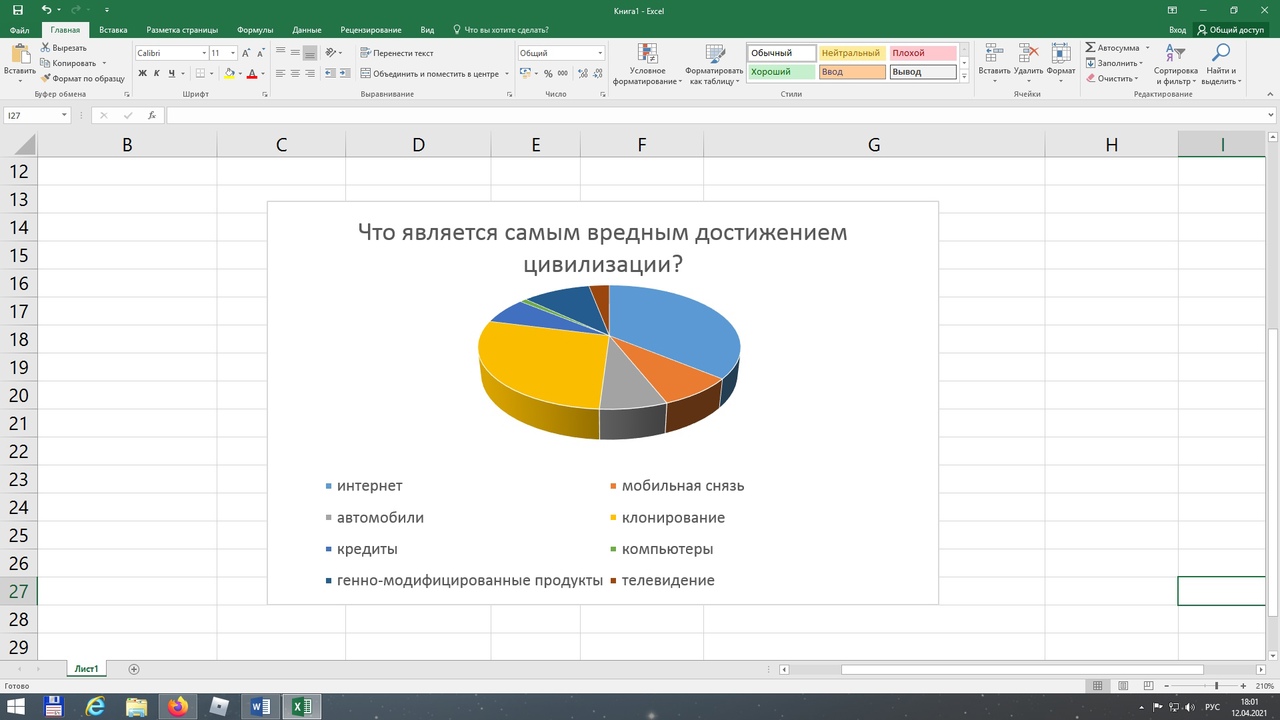 При ответе на этот вопрос видно, что 36% опрошенных считают, что самое вредное достижение цивилизации - Интернет, 8% - мобильная связь, 7% - автомобиль, 28% - клонирование, 7% - кредиты, 1% - компьютеры, 10%- Генно-модифицированные продукты, 3% - телевидение.2-ой вопрос: Готовы ли вы отказаться от некоторых достижений цивилизации, ради защиты планеты?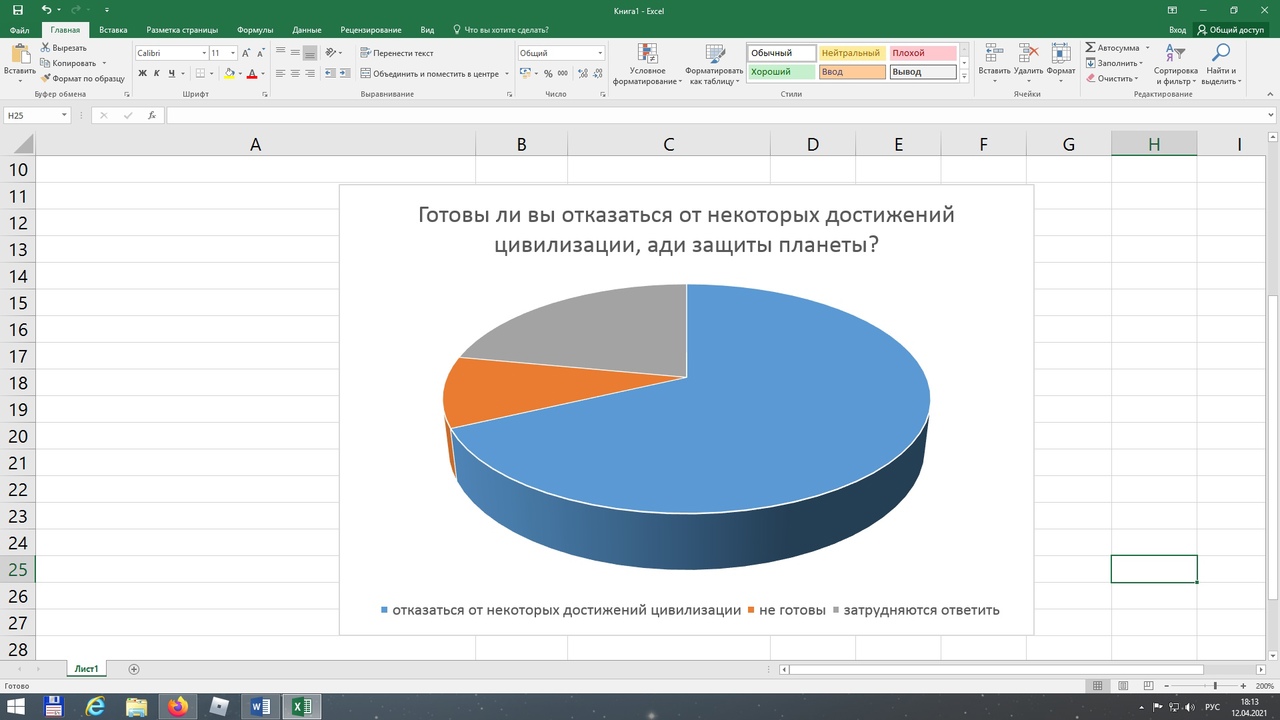 При ответе на этот вопрос, 68% опрошенных готовы отказаться от некоторых достижений цивилизации, 10% - не готовы, 22% - затрудняются в ответе.3-ий вопрос: Сможете отказаться от всех достижений цивилизации на неделю?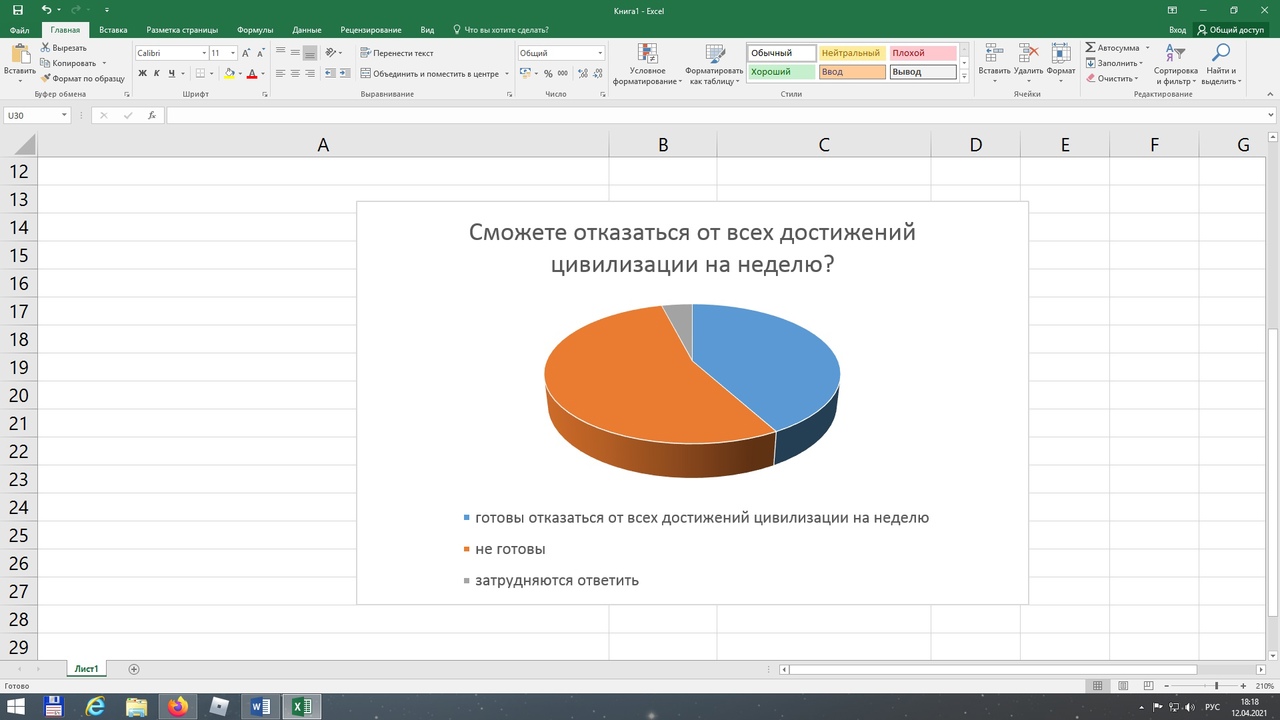 При ответе на этот вопрос, 42% опрошенных готовы отказаться от всех достижений цивилизации на неделю, 54% - не готовы, 4% - затрудняются в ответе.4-ый вопрос: Оправдан ли вред, который мы причиняем планете, пользуясь новыми достижениями цивилизации?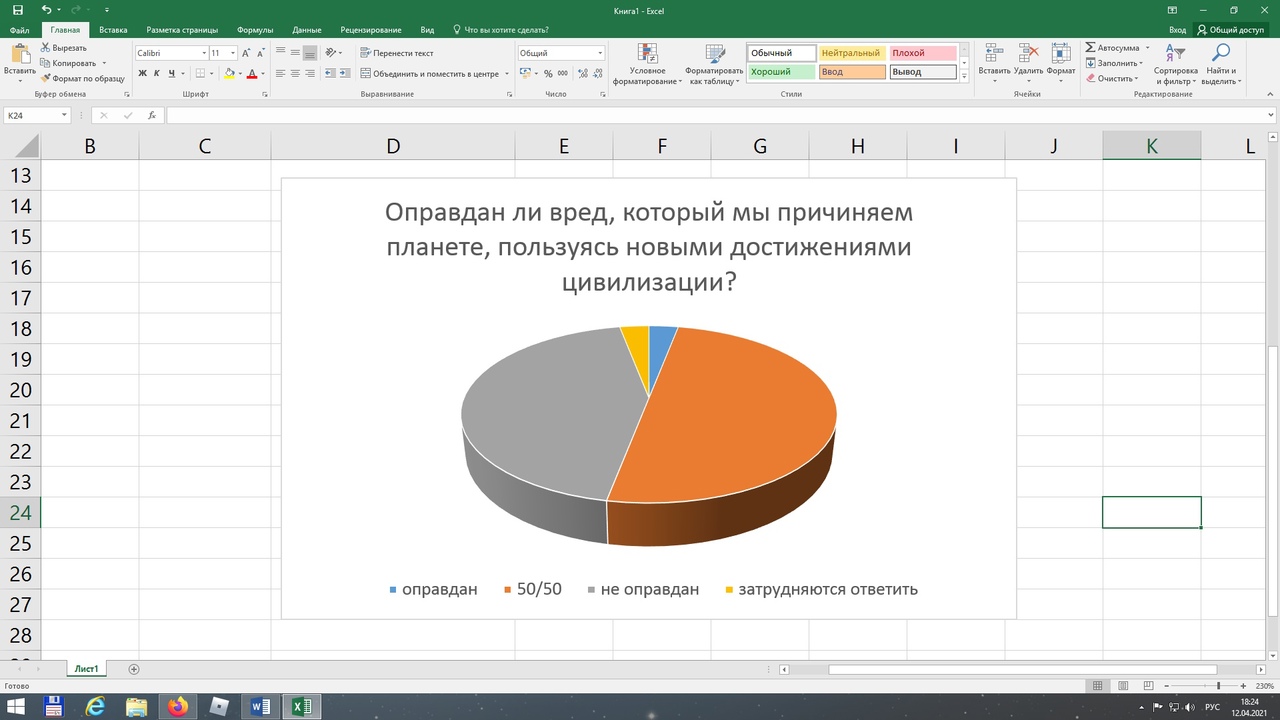 3% - считают вред оправданным, 50% - выбрали ответ 50/50, 44% - считают, что данный вред не оправдан, 3% - затрудняются в ответе.ЗаключениеМир великих открытий и изобретений - нелегкий путь, пройденный человечеством с его пытливым острым умом, можно проследить и через историю его величайших открытий и изобретений, внедрение которых привело к значимым изменениям в жизни всего общества, изменило взгляды на мир. И сегодня жизнь не стоит на месте, она тесно связана с техническим прогрессом, с внедрением новых технологий, новых изобретений и открытий. И должны нести человечеству благо. Они сделали нашу жизнь проще и удобнее. Нужно всегда соизмерять, что от такого «достижения» будет больше, вреда или пользы. Рассмотренные в работе открытия и изобретения действительно делают жизнь человека более комфортной, удобной, интересной. Но также определили и другую сторону. Что нести они могут и пользу, и вред. Сами по себе достижения цивилизации на мой взгляд, не могут быть ни вредными, ни полезными и по результатам исследования можно сделать вывод, что все перечисленное полезно при грамотном использовании. Что всеми из них надо пользоваться в меру. Мы так привыкли к тому, что нас сегодня окружает, что невозможно себе представить, как люди раньше без всего этого обходились.Все достижения цивилизации создаются с различными моральными целями. Если они продиктованы благом всех людей и не преследуют корыстных целей, таких, как тщеславие, прибыль, то несут человечеству благо, ибо учитывают все вредные побочные эффекты. В этом случае, если расчёты покажут, что от такого "достижения" будет больше вреда, нежели пользы, от него непременно откажутся.Полученные в ходе моего небольшого исследования результаты дают возможность еще раз убедиться в том, что действительно сделанные открытия и изобретения в различных сферах жизни человека, делают ее более комфортной, удобной интересной, но именно анализ полученных результатов открывает и обратную сторону этих изобретений со знаком «минус». Как быть? Отказаться? Смириться? Скорее всего просто необходимо понять, что при использовании с умом и в разумных границах полезны любые изобретения, что без вышеперечисленных достижений нет развития, и современная жизнь невозможна, даже без памперсов современный быт осложнился б, все открытия способствует прогрессу цивилизации, так было всегда, начиная с древнейших времен: даже палкой-копалкой можно было двинуть по голове, а можно было выкопать корень.Сами по себе достижения цивилизации не могут быть ни вредными, ни полезными. В ходе этого исследования мы пришли к выводу, что все перечисленное полезно при грамотном использовании.Используемые материалы:https://school-science.ru/2/8/30654https://www.art-talant.org/publikacii/35300-samye-vrednye-dostigheniya-civilizaciihttps://znanio.ru/media/samye_vrednye_dostizheniya_tsivilizatsii-75664